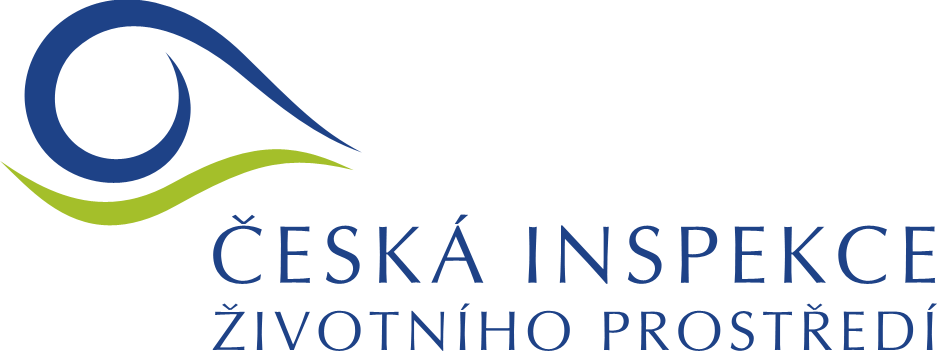 Příloha č. 4b Výzvy a zadávacích podmínekPozn.: Účastník vyplní žlutě podbarvená pole.KRYCÍ LIST nabídkyKRYCÍ LIST nabídkyKRYCÍ LIST nabídky1. Veřejná zakázka malého rozsahu 1. Veřejná zakázka malého rozsahu 1. Veřejná zakázka malého rozsahu Název:Dodávka a instalace jednostranných obložkových  zárubní do hlavní (staré) budovy ředitelství ČIŽP II. - 2 část Dodávka a instalace jednostranných obložkových  zárubní do hlavní (staré) budovy ředitelství ČIŽP II. - 2 část 2. Zadavatel2. Zadavatel2. ZadavatelNázev:Česká republika – Česká inspekce životního prostředíČeská republika – Česká inspekce životního prostředíSídlo:Na Břehu 267/1a , 190 00 Praha 9Na Břehu 267/1a , 190 00 Praha 9IČO:41693205416932053. Účastník3. Účastník3. ÚčastníkNázev:Sídlo:IČO:Kontaktní osoba:Tel.:E-mail:4. Nabídková cena, která je předmětem hodnocení ve 2 části4. Nabídková cena, která je předmětem hodnocení ve 2 části4. Nabídková cena, která je předmětem hodnocení ve 2 částiNabídková cena v Kč bez DPHNabídková cena v Kč bez DPHNabídková cena včetně DPH…………..Kč…………..Kč…………..Kč5. Osoba oprávněná jednat jménem či za účastníka5. Osoba oprávněná jednat jménem či za účastníka5. Osoba oprávněná jednat jménem či za účastníkaPodpis osoby oprávněné jednat 
jménem či za účastníka:Titul, jméno, příjmeníFunkce:Datum: